ตารางวิเคราะห์เนื้อหาสาระการเรียนรู้รายวิชาหลักสูตรการศึกษานอกระบบ ระดับการศึกษาขั้นพื้นฐาน พุทธศักราช 2551ภาคเรียนที่ 2 ปีการศึกษา 2566 ระดับมัธยมศึกษาตอนปลายสาระการพัฒนาสังคม รายวิชาการพัฒนาตนเอง ชุมชน สังคม รหัสวิชา สค31003                                                                       จำนวน 1 หน่วยกิต 40 ชั่วโมงศูนย์ส่งเสริมการเรียนรู้อำเภอเมืองนราธิวาสตารางวิเคราะห์เนื้อหาสาระการเรียนรู้รายวิชาหลักสูตรการศึกษานอกระบบ ระดับการศึกษาขั้นพื้นฐาน พุทธศักราช 2551ภาคเรียนที่ 2 ปีการศึกษา 2566  ระดับมัธยมศึกษาตอนปลายสาระการพัฒนาสังคม รายวิชาการพัฒนาตนเอง ชุมชน สังคม รหัสวิชา สค31003                                                           จำนวน 1 หน่วยกิต 40 ชั่วโมงศูนย์ส่งเสริมการเรียนรู้อำเภอเมืองนราธิวาสแบบทดสอบก่อนเรียน (Pre-test) รายวิชา การพัฒนาตนเอง ชุมชน สังคม รหัสวิชา สค31003ระดับมัธยมศึกษาตอนปลายคำชี้แจง จงเลือกคำตอบที่ถูกต้องที่สุดเพียงข้อเดียว 1. ข้อใดกล่าวถูกต้องที่สุดก. ชุมชน คือ สถานที่อยู่อาศัยของชาวบ้านข. ชุมชน คือ ชุมชนที่มีความเอื้ออาทรต่อกันค. ชุมชน คือ การที่คนอยู่ร่วมกัน มีวัตถุประสงค์ร่วมกันง. ถูกทุกข้อ2. ข้อใดยกตัวอย่างประโยชน์ที่ได้รับจากการพัฒนาตนเอง ต่อสังคม ชุมชนก. รู้จักเหตุผลข. เสมอต้นเสมอปลายค. ไม่กลัวความยากลำบากง. สร้างความรักใคร่ สามัคคีแก่ชุมชน3. ข้อใดคือความหมายของการทำประชาพิจารณ์ก. การจัดทำแผนข. การสำรวจตนเองค. การประเมินผลงานง.การสรุปหรือจัดขึ้นเพื่อเก็บรวบรวมข้อมูลจากกระบวนการมีส่วนร่วมของประชาชน 4. ข้อใดไม่ใช่ลักษณะของการวางแผนที่ดีก. ไม่เป็นทางการข. มีความชัดเจนค. มีความคล่องตัวง. มีความคลอบคลุม5. ใครมีส่วนสำคัญต่อการมีส่วนร่วมในการวางแผนพัฒนามากที่สุดก. รัฐบาลข. พระสงฆ์ค. ผู้ใหญ่บ้านง. ประชาชนทุกคน 6. ข้อใดไม่ใช่ความสำคัญของการจัดทำแผนก. การแก้ปัญหาชุมชน 	ข. การแสดงประสิทธิภาพของผู้นำค. ทำให้เกิดวิธีการดำเนินงานที่ถูกต้องง. กำหนดทิศทางหรือแนวทางการพัฒนาให้เป็นรูปธรรม7. ข้อใดหมายถึงการออกเสียงประชามติก. การออกเสียงเลือกตั้ง ส.ส.ข. การออกเสียงเลือกตั้งนายก อบต.ค. การแสดงความเห็นต่อการร่างรัฐธรรมนูญง. ถูกทุกข้อ8. ข้อใดคือความหมายของการพัฒนาตนเอง ชุมชน สังคมก. ไม่มีมนุษย์คนใดที่ดีพร้อมทุกอย่างจนไม่ต้องพัฒนาตนเองอีกข. มนุษย์ทุกคนมีค่าในตนเอง สามารถพัฒนาตนเองได้แทบทุกเรื่องค. มนุษย์สามารถพัฒนาตนเองได้อย่างต่อเนื่องตลอดเวลาเมื่อพบข้อบกพร่องของตนง. เป็นการปรับปรุง เปลี่ยนแปลงตนเองให้ดีขึ้นกว่าเดิมโดยต้องคิดให้รอบด้านว่าเดิมตัวตนของเราเป็นอย่างไร9. ข้อใดอธิบายความสำคัญของการพัฒนาตนเองชุมชนสังคมได้ถูกต้องที่สุดก. พร้อมรับสถานการณ์ที่เกิดขึ้นข. การนำไปสู่การหาแนวทางแก้ไขข้อบกพร่องของตนเองต่อไปค. การเลือกวิธีการแก้ไขให้เหมาะสมกับตนเองพร้อมทั้งกำหนดขั้นตอนการดำเนินการง. ดำเนินชีวิตตามที่ต้องการและคาดหวังได้สามารถพัฒนาตนเองได้ทันกับสังคมที่เปลี่ยนไป10. ความสำคัญในการพัฒนาตนเองคือข้อใดก. พร้อมรับสถานการณ์ที่เกิดขึ้นข. มีความเอื้อเฟื้อเผื่อแผ่รู้จักการให้ค. มีความซื่อสัตย์ต่อตนเองและผู้อื่นทั้งต่อหน้าและหลับหลังง. มนุษย์ทุกคนมีคุณค่าในตนเองสามารถพัฒนาตนเองแทบทุกเรื่องเฉลยแบบทดสอบก่อนเรียน (Pre-test) รายวิชา การพัฒนาตนเอง ชุมชน สังคม รหัสวิชา สค31003 ระดับมัธยมศึกษาตอนปลาย1. ง 			 2. ง			 3. ง			 4. ก			 5. ง			 6. ข			 7. ข 			 8. ง			 9.  ง			 10. ก 			แผนการจัดการเรียนรู้รายสัปดาห์ ระดับมัธยมศึกษาตอนปลาย ครั้งที่ 4รายวิชา การพัฒนาตนเอง ชุมชน สังคม รหัสวิชา สค31003เวลาเรียน 20 ชั่วโมง  (พบกลุ่ม 6 ชั่วโมง การเรียนรู้ด้วยตนเอง 14 ชั่วโมง)วันที่ …..….. เดือน ……………………พ.ศ. …………….มาตรฐานการเรียนรู้ระดับ มีความรู ความเขาใจ หลักการพัฒนา ชุมชน สังคม สามารถวิเคราะห์ข้อมูล และเป็นผู้นำผู้ตาม ในการพัฒนาตนเอง ครอบครัว ชุมชน สังคมใหสอดคลองกับสภาพการเปลี่ยนแปลงของเหตุการณปจจุบันตัวชี้วัด 1. หลักการพัฒนาตนเอง ชุมชน สังคม   1. เพื่อให้ผู้เรียนมีความรู้ ความเข้าใจหลักการพัฒนาตนเอง ชุมชน สังคม2. ความหมาย ความสำคัญ ประโยชน์ของข้อมูลด้านต่างๆ   1. บอกความหมายและความสำคัญของแผนชีวิต และแผนพัฒนาตนเอง ชุมชน สังคม3. การจัดทำแผน   	    1.จูงใจให้สมาชิกของชุมชนมีส่วนร่วมในการจัดทำแผนชีวิต และแผนชุมชน สังคมได้เนื้อหา 1. หลักการพัฒนาตนเอง ชุมชน สังคม2. ความหมาย ความสำคัญ ประโยชน์ของข้อมูลด้านภูมิศาสตร์ประวัติศาสตร์เศรษฐศาสตร์การเมืองการปกครองศาสนา วัฒนธรรม ประเพณีหน้าที่พลเมืองทรัพยากร สิ่งแวดล้อมสาธารณสุข-   การศึกษา  3. การจัดทำแผน   	    . -  ทิศทางนโยบาย    	     -  โครงการ    	     -  ผู้รับผิดชอบ    	     -  จัดลำดับความสำคัญ  วิธีการเรียน : แบบพบกลุ่ม (ON-Site)กระบวนการจัดการเรียนรู้1. ขั้นนำเข้าสู่บทเรียน ( 30 นาที )การกำหนดสภาพ ปัญหา ความต้องการในการเรียนรู้ (O : Orientation)1.1 ครูทักทายนักศึกษา และนำเข้าสู่บทเรียนโดยแจ้งข่าวสารเหตุการณ์ปัจจุบัน ให้นักศึกษาทราบ พร้อมทั้งแลกเรียนเปลี่ยนเรียนรู้ข้อมูลข่าวสารเหตุการณ์ปัจจุบัน ร่วมกันวิเคราะห์ และแสดงความคิดเห็นร่วมกันในชั้นเรียน และทบทวนบทเรียนจากครั้งที่แล้ว เรื่อง เศรษฐกิจพอเพียง เพื่อดึงความรู้และประสบการณ์เดิมของนักศึกษา เน้นการมีส่วนร่วม มีการแลกเปลี่ยนเรียนรู้ สะท้อนความคิด และอภิปราย โดยให้เชื่อมโยงกับความรู้ใหม่         1.2 ครูนำเข้าสู่บทเรียนโดยครูเปิดวีดีทัศน์ เรื่อง การพัฒนาตนเอง จาก ลิงค์ https://www.youtube.com/watch?v=0wtSk_DqFBU ให้นักศึกษารับชมเพื่อให้นักศึกษามีความรู้  ความเข้าใจ พร้อมทั้งยกตัวอย่างความสำคัญของการพัฒนาตนเอง ให้นักศึกษาทราบ เพื่อเชื่อมโยงสู่บทเรียนต่อไป         1.3 ครูและนักศึกษาสรุปสิ่งที่ได้อภิปรายร่วมกัน และนักศึกษาบันทึกลงในแบบบันทึกการเรียนรู้ สกร.  2. ขั้นจัดกิจกรรมการเรียนการสอน ( 4 ชั่วโมง )การแสวงหาข้อมูลและการจัดการเรียนรู้ (N : New ways of learning)2.1 ครูอธิบายเนื้อหาจากหนังสือเรียนรายวิชาการพัฒนาตนเอง ชุมชน สังคม ในหัวข้อเรื่องต่อไปนี้ หลักการพัฒนาตนเอง ชุมชน สังคม ความหมาย ความสำคัญ ประโยชน์ของข้อมูลด้านต่างๆและการจัดทำแผน พร้อมให้นักศึกษาจดบันทึกรายละเอียดลงในแบบบันทึกการเรียนรู้ สกร.  2.2 ครูให้นักศึกษาแบ่งกลุ่มออกเป็น 3 กลุ่มๆละเท่าๆกัน เพื่อศึกษาข้อมูลเกี่ยวกับ เรื่อง หลักการพัฒนาตนเอง ชุมชน สังคม ,ความหมาย ความสำคัญ ประโยชน์ของข้อมูลด้านต่างๆและการจัดทำแผน 2.3 ครูให้นักศึกษา ทำกิจกรรมสรุปความรู้เป็นแผนผังความคิด ลงในกระดาษบรู๊ฟ ในหัวข้อ ดังนี้ กลุ่มที่ 1 หลักการพัฒนาตนเอง ชุมชน สังคม กลุ่มที่ 2 ความหมาย ความสำคัญ ประโยชน์ของข้อมูลด้านต่างๆกลุ่มที่ 3 การจัดทำแผน 2.4 ครูให้แต่ละกลุ่มส่งตัวแทนมาออกมานำเสนอหน้าห้องเรียน และครูเป็นผู้ตรวจสอบความ ถูกต้อง ให้ความรู้เพิ่มเติมและข้อเสนอแนะ โดยให้นักศึกษาจดบันทึกสิ่งที่ได้จากการฟัง และสรุปลงในแบบบันทึกการเรียนรู้ สกร.  2.5 ครูสอนและสอดแทรกคุณธรรม 11 ประการ ในเรื่อง ความสะอาด ความสุภาพ ความขยัน ความประหยัด ความซื่อสัตย์สุจริต ความสามัคคี ความมีน้าใจ ความมีวินัย ศาสน์ กษัตริย์ รักความเป็นไทย และยึดมั่นในวิถีชีวิตและการปกครองตามระบอบประชาธิปไตยอันมีพระมหากษัตริย์ทรงเป็นประมุข 3. ขั้นสรุปและประเมินผล (1 ชั่วโมง) ขั้นประเมินผล (E : Evaluation)3.1 ครูให้นักศึกษาทำแบบทดสอบก่อนเรียน เรื่อง การพัฒนาตนเอง แบบปรนัย จำนวน 10 ข้อ จากชุด แบบทดสอบ หรือจาก Google From พร้อมเฉลยและประเมินผล ให้นักศึกษาบันทึกคะแนนลงในแบบบันทึกการเรียนรู้ สกร.  3.2 ครูให้นักศึกษาทำแบบทดสอบหลังเรียน (Post-test) แบบปรนัย วิชา การพัฒนาตนเอง จำนวน 10 ข้อ ผ่านทาง Google Form พร้อมเฉลยและประเมินผล ให้นักศึกษาบันทึกคะแนนลงในแบบบันทึกการเรียนรู้ สกร.  3.3 ครูให้นักศึกษาสรุปการทำความดีและคุณธรรมที่ได้ปฏิบัติ พร้อมบันทึกลงในสมุดบันทึกความดี เพื่อการประเมินคุณธรรม 4. ขั้นมอบหมายงาน การปฏิบัติและนำไปประยุกต์ (I : Implementation)4.1 ครูมอบหมายให้นักศึกษาไปอ่านทบทวนเนื้อหาเพิ่มเติมจากหนังสือเรียน เรื่อง หลักการพัฒนาตนเอง ชุมชน สังคม ,ความหมาย ความสำคัญ ประโยชน์ของข้อมูลด้านต่างๆ และการจัดทำแผน จากหนังสือเรียนออนไลน์รายวิชาการพัฒนาตนเอง ชุมชน สังคม จากลิงค์ http://203.159.251.144/pattana/download และสรุปลงในแบบบันทึกการเรียนรู้ สกร.  4.2 ครูมอบหมายให้นักศึกษาไปศึกษาค้นคว้าเนื้อหาจากหนังสือเรียนออนไลน์ รายวิชาการพัฒนาตนเอง ชุมชน สังคมลิงค์ http://203.159.251.144/pattana/download และศึกษาเนื้อหาจากใบความรู้ที่ 4 เรื่อง การพัฒนาตนเอง และทำใบงานที่ 4 (โดยครูจะส่งใบงานทาง Google classroom) และให้นักศึกษาส่งงานทาง LINE ตามวันเวลาที่ครูกำหนด 5. ขั้นติดตามผล (30 นาที) 5.1 ครูติดตามงานที่ได้มอบหมายนักศึกษา เพื่อติดตามความคืบหนาทางแอปพลิเคชัน Line ดังนี้ 5.1.1 ติดตามงานที่ได้รับมอบหมายสัปดาห์ที่ผ่านมา 5.1.2 ติดตามการทำกิจกรรมพัฒนาคุณภาพชีวิต (กพช.) 5.1.3 ติดตามสอบถามสุขภาพของนักศึกษา (การฉีดวัคซีน/การตรวจสุขภาพ/ความสะอาด/การแต่งกาย) 5.1.4 ติดตามสอบถามการทำความดีในแต่ละวัน สัปดาห์ที่ผ่านมาและติดตามการบันทึก กิจกรรมที่ทำความดีลงในสมุดบันทึกบันทึกความดีเพื่อการประเมินคุณธรรม 5.1.5 ติดตามสอบถามเกี่ยวกับงานอดิเรก สุนทรียภาพ การเล่นกีฬา การใช้เวลาว่างให้เป็น ประโยชน์ ฯลฯ 5.1.6 ติดตามความก้าวหน้าการทำโครงงาน สื่อและแหล่งการเรียนรู้ 1. หนังสือเรียนวิชา สค31003 การพัฒนาตนเอง ชุมชน สังคม หรือ หนังสือเรียนออนไลน์ ลิงค์ http://203.159.251.144/pattana/download 2. คู่มือนักศึกษา 3. วีดีทัศน์, Youtube เกี่ยวกับ การพัฒนาตนเอง จาก ลิงค์ https://www.youtube.com/watch?v=0wtSk_DqFBU4. แบบทดสอบย่อย เรื่อง การพัฒนาตนเอง จำนวน 10 ข้อ (ชุดแบบทดสอบ หรือ Google Form) 5. แบบทดสอบหลังเรียน (Post-test) รายวิชาการพัฒนาตนเอง ชุมชน สังคม  จำนวน 10 ข้อ (ชุดแบบทดสอบ หรือ Google Form) 6. ใบความรู้ที่ 4 เรื่อง การพัฒนาตนเอง7. ใบงานที่ 48. แบบบันทึกการเรียนรู้ สกร.  การวัดและประเมินผล 1. การสังเกตพฤติกรรมการมีรายบุคคล/รายกลุ่ม 2. การตรวจแบบบันทึกการเรียนรู้ สกร.  3. ประเมินการนำเสนอผลงาน/ชิ้นงาน 4. การตรวจใบงาน 5. การตรวจแบบทดสอบ 6. การประเมินคุณธรรม การเรียนรู้ด้วยตนเอง (กรต.) ครั้งที่ 4(จำนวน 14 ชั่วโมง)สาระการพัฒนาสังคม รายวิชา สค31003 การพัฒนาตนเอง ชุมชน สังคมระดับมัธยมศึกษาตอนปลายคำสั่ง  ให้นักศึกษาแบ่งกลุ่มเป็น 3 กลุ่ม และไปทำกิจกรรมการเรียนรู้ต่อเนื่อง (กรต) โดยการไปศึกษาค้นคว้า  อ่านหนังสือ จดบันทึก จากหนังสือแบบเรียน ตำรา หนังสือ และสื่ออื่นๆ ในห้องสมุดประชาชนจังหวัด ห้องสมุดประชาชนอำเภอ โรงเรียนประถมศึกษา โรงเรียนมัธยมศึกษา วิทยาลัยชุมชนในพื้นที่อำเอเมืองนราธิวาสหรืออำเภออื่นๆ หรือไปสอบถามขอความรู้จากบุคคล ในหัวข้อต่อไปนี้กลุ่มที่ 1 หลักการพัฒนาตนเอง ชุมชน สังคม กลุ่มที่ 2 ความหมาย ความสำคัญ ประโยชน์ของข้อมูลด้านต่างๆกลุ่มที่ 3 การจัดทำแผน  ขั้นตอนของการไปเรียนรู้ต่อเนื่อง (กรต.) ของนักศึกษา มีดังนี้1. แผนการเรียนรู้ต่อเนื่อง (กรต.) ในแต่ละแต่ละสัปดาห์ แต่ละครั้งที่ครู กศน.ตำบล/ครู ศรช. หรือครูประจำกลุ่มกลุ่มมอบหมาย2. ให้บริหารเวลาและใช้เวลาในการศึกษาเรียนรู้ด้วยตนเองและทำกิจกรรมการเรียนรู้ต่อเนื่อง (กรต.) สัปดาห์ละ 15 ชั่งโมงเป็นอย่างน้อย3. อ่านหนังสือ สอบถามผู้รู้ และจดบันทึกทุกครั้งทีมีการทำกิจกรรม กรต. และเก็บหลักฐานไว้ทุกครั้งเพื่อส่งครูกศน.ตำบล/ครูศรช. หรือครูประจำกลุ่ม  ตรวจให้คะแนนการทำ กรต.           4. จัดทำรายงานเป็นเล่ม ตามแบบรายงานที่ศูนย์การศึกษานอกระบบและการศึกษาตามอัธยาศัยกำหนดและให้ส่งในวันที่มีการนำเสนอผลการทำกรต. ในเรื่องนั้นๆ           5. ตัวแทนกลุ่มนำเสนอด้วยตนเอง (กรณีที่ทำกรต.คนเดียว) โดยให้นำเสนอผลงานตามข้อ4 กลุ่มละ/คนละไม่เกิน 10 นาที ในวันพบกลุ่มครั้งต่อไปใบความรู้ ครั้งที่  4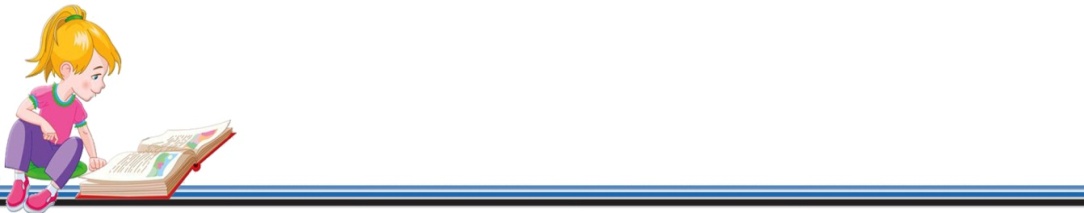 รายวิชา สค31003 การพัฒนาตนเอง สังคม  ชุมชนระดับมัธยมศึกษาตอนปลายเรื่องที่ 1 การพัฒนาตนเอง1.1 ความหมายของ “การพัฒนา”การพัฒนา (Development) หมายถึง การทำให้ดีขึ้น เจริญขึ้น เป็นการทำให้สิ่งต่าง ๆ มีคุณค่าเพิ่มขึ้น ในการพัฒนา อาจพัฒนาจากสิ่งที่มีอยู่เดิม หรือสร้างสรรค์สิ่งใหม่ขึ้นมาก็ได้1.2 ความหมายของ “การพัฒนาตนเอง”การพัฒนาตนเอง (Self Development) หมายถึง ความต้องการของบุคคลในการที่จะเพิ่มพูนความรู้ ความสามารถของตนจากที่เป็นอยู่ ให้มีความรู้ ความสามารถเพิ่มขึ้น เกิดประโยชน์ต่อตนเอง ครอบครัว และหน่วยงาน ในการพัฒนาตนเองสามารถทำได้ทั้งการพัฒนาทางร่างกาย จิตใจ อารมณ์ สังคม และสติปัญญา เพื่อจะได้เป็นสมาชิกที่มีคุณภาพของสังคม สามารถดำเนินชีวิตอยู่ในชุมทชนและสังคมร่วมกับผู้อื่นได้อย่างมีความสุข1.3 ขั้นตอนการพัฒนาตนเองการพัฒนาตนเองเป็นการพัฒนาคุณสมบัติที่อยู่ในตัวบุคคล เป็นการจัดการตนเองให้มีเป้าหมายชีวิตที่ดี ทั้งในปัจจุบันและอนาคต การพัฒนาตนเอง จะทำให้บุคคลสำนึกในคุณค่าความเป็นคนได้มากยิ่งขึ้น  ปราณี รามสูต และจำรัส ด้วงสุวรรณ (2545 : 125-129) ได้กล่าวถึง หลักการพัฒนาตนเอง แบ่งออกเป็น 3 ขั้นตอน ดังนี้ขั้นที่ 1 การตระหนักรู้ถึงความจำเป็นในการปรับปรุงตนเอง เป็นความต้องการในการที่จะพัฒนาตนเอง เพื่อให้ชีวิตประสบความสำเร็จ ความจำเป็นในการปรับปรุงตนเองมีทั้งด้านร่างกาย จิตใจ อารมณ์ สังคม และสติปัญญาขั้นที่ 2 การวิเคราะห์ตนเอง โดยการสังเกตตนเอง ประเมินตนเอง และสังเกตพฤติกรรมของผู้อื่น รวมทั้งเปรียบเทียบบุคลิกภาพที่สังคมต้องการขั้นที่ 3 การวางแผนพัฒนาตนเองและการตั้งเป้าหมาย1.4 แนวทางการพัฒนาตนเองในการพัฒนาตนเอง มีแนวทางการพัฒนาในแต่ละด้าน ดังนี้1.4.1 การพัฒนาด้านจิตใจ ควรพัฒนาสภาพของจิตที่มีความรู้สึกที่ดีต่อตนเองและสิ่งแวดล้อมมองโลกในแง่ดี เชิงสร้างสรรค์1.4.2 การพัฒนาด้านร่างกาย ควรพัฒนารูปร่างหน้าตา กิริยาท่าทางการแสดงออก น้ำเสียง การสื่อความหมาย รวมไปถึงสุขภาพอนามัย และการแต่งกายเหมาะกับกาลเทศะ รูปร่างและผิวพรรณ1.4.3 การพัฒนาด้านวาจา อารมณ์และความเฉลียวฉลาดทางอารมณ์ ควรพัฒนาความสามารถในการควบคุมความรู้สึกนึกคิดและการแสดงออก ควบคุมอารมณ์ที่เป็นโทษต่อตนเองและผู้อื่น1.4.4 การพัฒนาด้านสติปัญญา ควรพัฒนาความรอบรู้ ความฉลาด ไหวพริบปฏิภาณ การวิเคราะห์ การตัดสินใจ ความสามารถในการแสวงหาความรู้ และฝึกทักษะใหม่ ๆเรียนรู้วิถีทางการดำเนินชีวิตที่ดี1.4.5 การพัฒนาด้านสังคม ควรพัฒนาการปฏิบัติตน ท่าทีต่อสิ่งแวดล้อมประพฤติตนตามบรรทัดฐานทางสังคม1.4.6 การพัฒนาด้านความรู้ ความสามารถ ควรพัฒนาความรู้ ความสามารถที่มีอยู่ให้ก้าวหน้ายิ่งขึ้น1.4.7 การพัฒนาตนเองสู่ความต้องการของตลาดแรงงาน ควรพัฒนาความรู้ความสามารถ ทักษะ ความชำนาญทางอาชีพให้สอดคล้องกับความต้องการของตลาดแรงงาน1.5 วิธีการพัฒนาตนเองวิธีในการพัฒนาตนเองสามารถกระทำได้หลายวิธี ทั้งนี้ขึ้นอยู่กับความสนใจความถนัด ศักยภาพและความพร้อมของแต่ละบุคคล สิ่งสำคัญคือต้องลงมือปฏิบัติเพื่อเพิ่มพูนความรู้และประสบการณ์ของตนเองอยู่เสมอ ทั้งนี้เพื่อให้บรรลุวัตถุประสงค์ของชีวิตตามที่กำหนดไว้ วิธีการในการพัฒนาความรู้และประสบการณ์ มีดังนี้1.5.1 การหาความรู้เพิ่มเติม อาจใช้วิธีการ ดังต่อไปนี้1) การอ่านหนังสือเป็นประจำและอย่างต่อเนื่อง2) การเข้าร่วมประชุมหรือเข้ารับการฝึกอบรม3) การสอนหนังสือหรือการบรรยายต่าง ๆ4) การร่วมกิจกรรมต่าง ๆ ของชุมชนหรือองค์การต่าง ๆ5) การร่วมเป็นที่ปรึกษาแก่บุคคลหรือหน่วยงาน6) การศึกษาต่อหรือเพิ่มเติมจากสถาบันการศึกษาหรือมหาวิทยาลัยเปิด7) การพบปะเยี่ยมเยียนบุคคลหรือหน่วยงานต่าง ๆ8) การเป็นผู้แทนในการประชุมต่าง ๆ9) การจัดทำโครงการพิเศษ10) การปฏิบัติงานแทนหัวหน้างาน11) การค้นคว้าหรือวิจัย12) การศึกษาดูงาน1.5.2 การเพิ่มความสามารถและประสบการณ์ อาจใช้วิธีการ ดังต่อไปนี้1) การลงมือปฏิบัติจริง2) การฝึกฝนโดยผู้ทรงคุณวุฒิหรือหัวหน้างาน3) การอ่าน เอกสาร การฟังและการถามผู้ทรงคุณวุฒิหรือหัวหน้างาน4) การทำงานร่วมกับบุคคลอื่น5) การค้นคว้าวิจัย6) การหมุนเวียนเปลี่ยนงานหรือหน้าที่ความรับผิดชอบ1.6 ประโยชน์ของการพัฒนาตนเองบุคคลที่พัฒนาตนเองอยู่เสมอ จะได้รับประโยชน์ทั้งที่เกิดกับตนเองโดยตรงรวมถึงประโยชน์จากการเกี่ยวข้องกับบุคคลอื่นและสังคม ดังนี้1.6.1 ประโยชน์ที่จะเกิดขึ้นกับตนเอง1) ประสบความสำเร็จในการดำรงชีวิต2) ประสบความสำเร็จในการประกอบอาชีพการงาน3) มีสุขภาพอนามัยสมบูรณ์4) มีความเชื่อมั่นในตนเอง5) มีความสงบสุขทางจิตใจ6) มีความเป็นอยู่และสภาพแวดล้อมที่ดี1.6.2 ประโยชน์จากการเกี่ยวข้องกับบุคคลอื่นและสังคม1) ได้รับความเชื่อถือและไว้วางใจจากเพื่อนร่วมงานและบุคคลอื่น2) สามารถร่วมมือและประสานงานกับบุคคลอื่น3) มีความรับผิดชอบและความมานะอดทนในการปฏิบัติงาน4) มีความคิดริเริ่มสร้างสรรค์เพื่อพัฒนางาน5) มีความจริงใจ ความเสียสละ และความซื่อสัตย์สุจริต6) รักและเคารพหมู่คณะ และการทำประโยชน์เพื่อส่วนรวม7) ได้รับการยกย่อง และยอมรับจากเพื่อนร่วมงานเรื่องที่ 2 การพัฒนาชุมชนการพัฒนาชุมชน เป็นการนำคำสองคำมารวมกัน คือ คำว่า “การพัฒนา” กับคำว่า “ชุมชน” ซึ่งความหมายของคำว่า “การพัฒนา” ได้กล่าวถึงแล้วในเรื่องของการพัฒนาตนเองในที่นี้จะกล่าวถึงความหมายของชุมชน2.1 ความหมายของ “ชุมชน”ชุมชน (Community) หมายถึง กลุ่มคนที่อาศัยอยู่ในอาณาเขตเดียวกันมีความรู้สึกเป็นพวกเดียวกัน มีความศรัทธา ความเชื่อ เชื้อชาติ การงาน มีความสนใจ และปฏิบัติตนในวิถีชีวิตประจำวันที่คล้ายคลึงกัน มีความเอื้ออาทรต่อกัน2.2 ความหมายของ “การพัฒนาชุมชน”การพัฒนาชุมชน (Community Development) หมายถึง การทำให้ชุมชนมีความเปลี่ยนแปลงไปในทางที่ดีขึ้น หรือเจริญขึ้น ทั้งในด้านการเมือง เศรษฐกิจ สังคม และวัฒนธรรม ช่วยยกระดับให้คุณภาพชีวิตของประชาชนในชุมชนดีขึ้น โดยที่ประชาชนในชุมชนร่วมกันวิเคราะห์ปัญหาและความต้องการ วางแผน ลงมือดำเนินการ ติดตามผล ถอดบทเรียนและร่วมรับประโยชน์ ทั้งนี้โดยใช้ทรัพยากรที่มีอยู่ในชุมชนให้มากที่สุด และขอความช่วยเหลือจากรัฐบาลและองค์กรต่าง ๆ สนับสนุนในกรณีเท่าที่จำเป็น2.3 ปรัชญาขั้นมูลฐานของงานพัฒนาชุมชนในการพัฒนาชุมชน มีปรัชญาซึ่งเป็นความเชื่อพื้นฐานที่สำคัญของการดำเนินงาน สรุปได้ ดังนี้2.3.1 บุคคลแต่ละคนย่อมมีความสำคัญ และมีความเป็นเอกลักษณ์ที่ไม่เหมือนกัน จึงมีสิทธิอันพึงได้รับการปฏิบัติด้วยความยุติธรรม และได้รับการปฏิบัติอย่างมีเกียรติ โดยไม่เลือกปฏิบัติ2.3.2 บุคคลแต่ละคนย่อมมีสิทธิ และสามารถที่จะกำหนดวิธีการดำรงชีวิตของตนไปในทิศทางที่ตนต้องการ2.3.3 บุคคลแต่ละคนถ้าหากมีโอกาสแล้ว ย่อมมีความสามารถที่จะเรียนรู้เปลี่ยนแปลงทัศนะ ประพฤติปฏิบัติ และพัฒนาขีดความสามารถ ให้มีความรับผิดชอบต่อสังคมสูงขึ้นได้2.3.4 มนุษย์ทุกคนมีพลังในเรื่องความเป็นผู้นำ ความคิดริเริ่มและความคิดใหม่ ๆ ซึ่งซ่อนเร้นอยู่ ขณะเดียวกัน พลังความสามารถเหล่านี้สามารถเจริญเติบโต และนำออกมาใช้ได้ ถ้าพลังที่ซ่อนเร้นเหล่านี้ได้รับการพัฒนา2.3.5 การพัฒนาพลังและขีดความสามารถของชุมชนในทุกด้านเป็นสิ่งที่พึงปรารถนา และมีความสำคัญยิ่งต่อชีวิตของบุคคล ชุมชน และรัฐ2.4 แนวคิดพื้นฐานของการพัฒนาชุมชนแนวคิดพื้นฐานของการพัฒนาชุมชน มีความสำคัญต่อการพัฒนาชุมชนซึ่งสมาชิกของชุมชน ผู้นำชุมชน หรือนักพัฒนาจากภายนอกชุมชนควรนำมาใช้เป็นหลักในการกำหนดแนวทางการพัฒนาชุมชน แนวคิดพื้นฐานของการพัฒนาชุมชน มีดังนี้2.4.1 การมีส่วนร่วมของประชาชน (People’s Participation) เป็นหัวใจของการพัฒนาชุมชน โดยยึดหลักของการมีส่วนร่วมที่ว่า ประชาชนมีส่วนร่วมในการคิด ตัดสินใจวางแผนปฏิบัติการ บำรุงรักษา ติดตาม ประเมินผล และรับประโยชน์2.4.2 การพึ่งตนเอง (Self-reliance) เป็นแนวทางในการพัฒนาที่สำคัญประการหนึ่ง ที่ต้องพัฒนาให้ประชาชนสามารถพึ่งตนเองได้มากขึ้น โดยมีรัฐคอยให้การช่วยเหลือสนับสนุน ในส่วนที่เกินขีดความสามารถของประชาชน ตามโอกาสและหลักเกณฑ์ที่เหมาะสม2.4.3 ความคิดริเริ่มของประชาชน (People’s Initiative) ในการทำงานกับประชาชนต้องยึดหลักการที่ว่า ความคิดริเริ่มต้องมาจากประชาชน ซึ่งต้องใช้วิถีแห่งประชาธิปไตย และหาโอกาสกระตุ้นให้การศึกษา ให้ประชาชนเกิดความคิด และแสดงออกซึ่งความคิดเห็นอันเป็นประโยชน์ต่อชุมชน หมู่บ้าน ตำบล ของตน2.4.4 ความต้องการของชุมชน (Community Needs) ในการพัฒนาชุมชนต้องให้ประชาชน และองค์กรประชาชน คิด และตัดสินใจบนพื้นฐานความต้องการที่แท้จริงของชุมชน เพื่อให้เกิดความคิดที่ว่างานพัฒนาชุมชนเป็นของประชาชน และจะช่วยกันดูแลรักษาต่อไป2.4.5 การศึกษาตลอดชีวิต (Life-long Education) การทำงานพัฒนาชุมชนถือเป็นกระบวนการให้การศึกษาตลอดชีวิตแก่ประชาชน เพื่อนำไปสู่การพัฒนาคน การให้การศึกษาดังกล่าวต้องดำเนินการอย่างต่อเนื่องไปตราบเท่าที่บุคคลยังดำรงชีวิตอยู่ในชุมชน2.5 หลักการพัฒนาชุมชนจากปรัชญา และแนวคิดพื้นฐานของการพัฒนาชุมชน ได้นำมาใช้เป็นหลักการพัฒนาชุมชน ซึ่งนักพัฒนาต้องยึดเป็นแนวทางปฏิบัติ ดังนี้2.5.1 หลักความมีศักดิ์ศรี และศักยภาพของประชาชน และเปิดโอกาสให้ประชาชนใช้ศักยภาพที่มีอยู่ให้มากที่สุด จึงต้องให้โอกาสประชาชนในการคิดวางแผนเพื่อแก้ปัญหาชุมชนด้วยตัวของเขาเอง นักพัฒนาควรเป็นผู้กระตุ้น แนะนำ ส่งเสริม2.5.2 หลักการพึ่งตนเองของประชาชน ต้องสนับสนุนให้ประชาชนพึ่งตนเองได้ โดยการสร้างพลังชุมชนเพื่อพัฒนาชุมชน ส่วนหน่วยงานของรัฐหรือองค์กรภายนอกจะสนับสนุนอยู่เบื้องหลัง และช่วยเหลือในส่วนที่เกินความสามารถของประชาชนและชุมชน2.5.3 หลักการมีส่วนร่วมของประชาชน เป็นการเปิดโอกาสให้ประชาชนร่วมคิด ตัดสินใจ วางแผน ปฏิบัติตามแผน และติดตามประเมินผลในกิจกรรม หรือโครงการใด ๆที่จะทำในชุมชน เพื่อให้ประชาชนได้มีส่วนร่วมอย่างแท้จริงในการดำเนินงาน อันเป็นการปลูกฝังจิตสำนึก ในเรื่องความเป็นเจ้าของโครงการและกิจกรรมพัฒนา2.5.4 หลักประชาธิปไตย ในการทำงานพัฒนาชุมชนจะต้องเริ่มด้วยการพูดคุยประชุมหารือร่วมกันคิด ร่วมกันตัดสินใจ และทำร่วมกัน รวมถึงรับผิดชอบร่วมกันภายใต้วาคมช่วยเหลือซึ่งกันและกัน ตามวิถีทางแห่งประชาธิปไตยนอกจากหลักการพัฒนาชุมชนที่กล่าวมาแล้ว องค์การสหประชาชาติ ยังได้กำหนดหลักการดำเนินงานพัฒนาชุมชนไว้ 10 ประการ ดังนี้1. ต้องสอดคล้องกับความต้องการที่แท้จริงของประชาชน2. ต้องเป็นโครงการเอนกประสงค์ที่ช่วยแก้ปัญหาได้หลายด้าน3. ต้องเปลี่ยนแปลงทัศนคติไปพร้อม ๆ กับการดำเนินงาน4. ต้องให้ประชาชนมีส่วนร่วมอย่างเต็มที่5. ต้องแสวงหาและพัฒนาให้เกิดผู้นำในท้องถิ่น6. ต้องยอมรับให้โอกาสสตรี และเยาวชนมีส่วนร่วมในโครงการ7. รัฐต้องเตรียมจัดบริการให้การสนับสนุน8. ต้องวางแผนอย่างเป็นระบบ และมีประสิทธิภาพทุกระดับ9. สนับสนุนให้องค์กรเอกชน อาสาสมัครต่าง ๆ เข้ามามีส่วนร่วม10. ต้องมีการวางแผนให้เกิดความเจริญแก่ชุมชนที่สอดคล้องกับความเจริญในระดับชาติเรื่องที่ 3 การพัฒนาสังคม3.1 ความหมายของการพัฒนาสังคมการพัฒนาสังคม (Social Development) หมายถึง กระบวนการเปลี่ยนแปลงที่ดีทั้งในด้านเศรษฐกิจ สังคม การเมือง การปกครอง และวัฒนธรรม เพื่อให้ประชาชนมีชีวิตความเป็นอยู่ที่ดีขึ้น ทั้งด้านที่อยู่อาศัย อาหาร เครื่องนุ่งห่ม สุขภาพอนามัยการศึกษา การมีงานทำ มีรายได้เพียงพอต่อการครองชีพ ประชาชนได้รับความเสมอภาค ความยุติธรรม มีคุณภาพชีวิตที่ดี ทั้งนี้ ประชาชนต้องมีส่วนร่วมในกระบวนการเปลี่ยนแปลงในทุกขั้นตอน อย่างมีระบบ3.2 ความสำคัญของการพัฒนาสังคมเมื่อบุคคลมาอยู่รวมกันเป็นสังคม ปัญหาต่าง ๆ มักจะเกิดตามมาเสมอยิ่งสังคม มีขนาดใหญ่ ปัญหาก็ยิ่งจะมีมากและมีความสลับซับซ้อนเป็นเงาตามตัว ปัญหาหนึ่งอาจจะกลายเป็นสาเหตุของอีกหลายปัญหาหนึ่ง เกี่ยวโยงกันเป็นลูกโซ่ ถ้าปล่อยไว้ก็จะเพิ่มความรุนแรง เพิ่มความสลับซับซ้อน และขยายวงกว้างออกไปเรื่อย ๆ ยากต่อการแก้ไขประชาชนในสังคมนั้นก็จะไม่มี ความสงบสุข ดังนั้น ความสำคัญของการพัฒนาสังคม อาจกล่าวเป็นข้อ ๆ ได้ ดังนี้3.2.1 ทำให้ปัญหาของสังคมลดน้อยลง และหมดไปในที่สุด3.2.2 ป้องกันไม่ให้ปัญหานั้นหรือปัญหาในลักษณะเดียวกันเกิดขึ้นอีก3.2.3 ทำให้สังคมเกิดความเจริญก้าวหน้า3.2.4 ทำให้ประชาชนในสังคมสมานสามัคคีและอยู่ร่วมกันอย่างมีความสุข ตามฐานะของแต่ละบุคคล3.2.5 ทำให้สังคมเกิดความเป็นปึกแผ่น มีความมั่นคง3.3 แนวคิดในการพัฒนาสังคมการพัฒนาสังคมมีขอบเขตกว้างขวาง เพราะปัญหาของสังคมมีมาก และสลับซับซ้อน การแก้ปัญหาสังคมจึงต้องทำอย่างรอบคอบ และต้องอาศัยความร่วมมือกันของบุคคลจากหลาย ๆ ฝ่าย และโดยเฉพาะอย่างยิ่งประชาชนในสังคมนั้น ๆ จะต้องรับรู้ พร้อมที่จะให้ข้อมูลที่ถูกต้อง และเข้ามามีส่วนร่วมในการพัฒนา การพัฒนาสังคมจึงเป็นทั้งกระบวนการวิธีการ กรรมวิธีเปลี่ยนแปลง และแผนการดำเนินงาน ซึ่งมีรายละเอียด ดังนี้3.3.1 กระบวนการ (Process) การพัฒนาสังคมต้องกระทำต่อเนื่องกันอย่างมีระบบเพื่อให้เกิดการเปลี่ยนแปลงจากลักษณะหนึ่งไปสู่อีกลักษณะหนึ่ง ซึ่งต้องเป็นลักษณะที่ดีกว่าเดิม3.3.2 วิธีการ (Method) การพัฒนาสังคมต้องกำหนดวิธีการในการดำเนินงานโดยเน้นความร่วมมือของประชาชนในสังคมนั้นกับเจ้าหน้าที่ของรัฐบาลที่จะทำงานร่วมกันวิธีการดังกล่าวนี้ต้องเป็นที่ยอมรับร่วมกันว่าสามารถนำการเปลี่ยนแปลงมาสู่สังคมได้อย่างถาวรและมีประโยชน์ต่อสังคม3.3.3 กรรมวิธีเปลี่ยนแปลง (Movement) การพัฒนาสังคมต้องทำให้เกิดการเปลี่ยนแปลง ให้ได้ และจะต้องเปลี่ยนแปลงไปในทางที่ดีขึ้น โดยเฉพาะอย่างยิ่งคือการเปลี่ยนแปลงทัศนคติ เพื่อให้คนในสังคมเกิดสำนึกในการมีส่วนร่วมรับผิดชอบต่อผลประโยชน์ของส่วนรวม และรักความเจริญก้าวหน้าอันจะนำไปสู่การเปลี่ยนแปลงทางวัตถุต่อไป3.3.4 แผนการดำเนินงาน (Plan) การพัฒนาสังคมต้องทำอย่างมีแผน มีขั้นตอนสามารถตรวจสอบ และประเมินผลได้ แผนงานนี้จะต้องมีทุกระดับ นับตั้งแต่แผนระดับชาติหรือแผนพัฒนาเศรษฐกิจและสังคมแห่งชาติ ลงมาจนถึงแผนพัฒนาระดับผู้ปฏิบัติในระดับพื้นที่3.4 การพัฒนาสังคมไทยการพัฒนาสังคมไทย สามารถกระทำทั้งการพัฒนาสังคมในเมืองและการพัฒนาสังคมชนบทควบคู่กันไป แต่เนื่องจากสังคมชนบทเป็นที่อยู่อาศัยของประชาชนส่วนใหญ่ของประเทศ ดังนั้น การพัฒนาจึงทุ่มเทไปที่ชนบทมากกว่าในเมือง การพัฒนาสังคมสามารถดำเนินการพัฒนาหลาย ๆ ด้าน ไปพร้อม ๆ กัน โดยเฉพาะด้านที่ส่งผลต่อการพัฒนาด้านอื่น ๆได้แก่ การศึกษา และการสาธารณสุขการพัฒนาด้านการศึกษา การศึกษาเป็นปัจจัยสำคัญที่สุดในการวัดความเจริญของสังคม สำหรับประเทศไทย การพัฒนาด้านการศึกษายังไม่เจริญก้าวหน้าอย่างเต็มที่ โดยเฉพาะอย่างยิ่งสังคม ในชนบทของไทยยังมีประชาชนที่ไม่รู้หนังสือและไม่จบการศึกษาภาคบังคับอยู่ค่อนข้างมากความสำคัญของการศึกษาที่มีต่อบุคคลและสังคมการศึกษาก่อให้เกิดความเปลี่ยนแปลงไปในทางที่ดี ทำให้คนมีความรู้ ความเข้าใจในวิทยาการใหม่ ๆ กระตุ้นให้เกิดความคิดสร้างสรรค์ ปรับปรุง เปลี่ยนแปลง ตลอดทั้งมีเหตุผลในการแก้ปัญหาต่าง ๆ การพัฒนาด้านการศึกษา ก็คือ การพัฒนาคุณภาพและประสิทธิภาพของบุคคล และเมื่อบุคคลซึ่งเป็นสมาชิกของสังคมมีคุณภาพแล้ว ก็จะทำให้สังคมมีการพัฒนาตามไปด้วย สถาบัน ที่สำคัญในการพัฒนาการศึกษา ได้แก่ บ้าน วัด โรงเรียน หน่วยงานอื่น ๆ ทั้งของรัฐและเอกชนการพัฒนาด้านสาธารณสุข การสาธารณสุข เป็นการป้องกันและรักษาโรค ทำนุบำรุงให้ประชาชนมีสุขภาพและพลานามัยที่ดี มีความสมบูรณ์ทั้งทางร่างกายและจิตใจ สังคมจะเจริญรุ่งเรืองก้าวหน้าได้ จำเป็นต้องมีพลเมืองที่มีสุขภาพอนามัยดี ดังนั้น ในการพัฒนาประเทศจึงจำเป็นต้องจัดให้มีการพัฒนาด้านสาธารณสุข เพราะการพัฒนาด้านนี้มีความสำคัญทั้งต่อตัวบุคคลและสังคมการบริหารงานของทุกรัฐบาล มีเป้าหมายมุ่งไปที่การสร้างความกินดีอยู่ดี มีคุณภาพชีวิตที่ดีให้แก่ประชาชน เพื่อให้คนมีความสุข มีรายได้มั่นคง มีสุขภาพดี ครอบครัวอบอุ่น ชุมชนเข้มแข็ง และสังคมอยู่เย็นเป็นสุข มีความสมานฉันท์ และเอื้ออาทรต่อกัน ในด้านการพัฒนาทางสังคมนั้น อาจกล่าวได้ว่า มีความมุ่งหมายเพื่อให้คนมีความเจริญ มั่นคงใน 10 ด้าน ดังนี้1. ด้านการมีงานทำและรายได้2. ด้านครอบครัว3. ด้านสุขภาพอนามัย4. ด้านการศึกษา5. ด้านความปลอดภัยในชีวิตและทรัพย์สิน (ส่วนบุคคล)6. ด้านที่อยู่อาศัยและสิ่งแวดล้อม7. ด้านสิทธิและความเป็นธรรม8. ด้านสังคม วัฒนธรรม9. ด้านการสนับสนุนทางสังคม10. ด้านการเมือง ธรรมาภิบาล และความมั่นคงของสังคม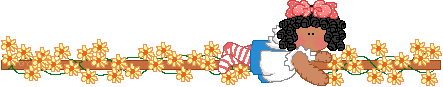 ใบงานครั้งที่ 4รายวิชา การพัฒนาตนเอง ชุมชน สังคม  ระดับมัธยมศึกษาตอนปลาย1.จงอธิบายความหมายของคำว่า “การพัฒนาตนเอง”ตอบ……………………………………………………………………………………………………………………….……………………………………………………………………………………………………………………………………………………………………………………………………………………………………………………………………………………………………………………………………………………………………………………………………………………………………………………………………………………………………………………………………………………………………………………………………………………………………………………………………..2.การพัฒนาชุมชน / สังคม ควรพิจารณาถึงสิ่งใดบ้างตอบ……………………………………………………………………………………………………………………….…………………………………………………………………………………………………………………………………………………………………………………………………………………………………………………………………………………………………………………………………………………………………………………………………………………………………………………………………………………………………………………………………………………………………………………………………………………………………………..…………………………3.จงหาความหมายและความสำคัญของข้อมูลต่อไปนี้ 3.1  ข้อมูลด้านภูมิศาสตร์ตอบ……………………………………………………………………………………………………………………….………………………………………………………………………………………………………………………………………………………………………………………………………………………………………………………………………………………………………………………………………………………………………………………………………………………………………………………………………………………………………………………………………………………………………………………………………………………………………………………………………3.2  ข้อมูลด้านเศรษฐศาสตร์ตอบ……………………………………………………………………………………………………………………….………………………………………………………………………………………………………………………………………………………………………………………………………………………………………………………………………………………………………………………………………………………………………………………………………………………………………………………………………………………………………………………………………………………………………………………………………………………………………………………………………4.การพัฒนาสังคม  มีความสำคัญอย่างไร จงอธิบาย    .ตอบ……………………………………………………………………………………………………………………….………………………………………………………………………………………………………………………………………………………………………………………………………………………………………………………………………………………………………………………………………………………………………………………………………………………………………………………………………………………………………………………………………………………………………………………………………………………………………………………………………ชื่อ....................................................................รหัสนักศึกษา...................................ระดับมัธยมศึกษาตอนปลาย 	              	                         เฉลยใบงานครั้งที่ 4รายวิชา การพัฒนาตนเอง ชุมชน สังคม  ระดับมัธยมศึกษาตอนปลายจงอธิบายความหมายของคำว่า “การพัฒนาตนเอง”ตอบ  การพัฒนาตนเอง  การเปลี่ยนแปลงตัวเองให้เหมาะสมเพื่อตอบสนองความต้องการและเป้าหมาย ของตนเอง หรือเพื่อให้สอดคล้องกับสิ่งที่สังคมคาดหวังการพัฒนาชุมชน / สังคม ควรพิจารณาถึงสิ่งใดบ้าง          ตอบ  1. พิจารณาถึงบริบทของชุมชนเป็นหลักในการเริ่มงาน                  2. การดึงประชากรเข้ามาเกี่ยวข้องหรือมีส่วนร่วม	       3. การทำงานต้องค่อยเป็นค่อยไป	       4.การให้ความสำคัญกับคนในชุมชนเป็นหลัก	       5. การใช้วิธีดำเนินงานแบบประชาธิปไตยจงหาความหมายและความสำคัญของข้อมูล และยกตัวออย่าง ต่อไปนี้ข้อมูลด้านภูมิศาสตร์ตอบ  ภูมิศาสตร์  หมายถึง  วิชาที่ศึกษาถึงความสัมพันธ์ระหว่างโลกกับมนุษย์  ภูมิศาสตร์มีขอบข่ายครอบคลุมถึงสิ่งต่างๆที่มนุษย์เข้ามามีบทบาทเกี่ยวข้องอย่างกว้างขวางและทุกมิติในลักษณะที่เกี่ยวข้องสัมพันธ์ระหว่างกัน เหตุนี้ภูมิศาสตร์จึงมีสาขาๆขยายออกไปมากทั้งในเชิงวิทยาสาสตร์  และสังคมศาสตร์ ข้อมูลด้านเศรษฐศาสตร์ตอบ ในสมัยโบราณ ประชากรยังมีจำนวนน้อย ทุกคนดำรงชีวิตอย่างผูกพันธรรมชาติอยู่ด้วยกันล่าสัตว์ เก็บพืชผลที่มีขึ้นเองตามธรรมชาติเป็นอาหารนำวัสดุที่ได้จากธรรมชาติมาเป็นเครื่องนุงห่มทำที่อยู่อาศัยใช้พืชสมุนไพรเป็นยาบำบัดรักษาโรค จนเมื่อประชาชนเพิ่มจำนวนมากขึ้น มนุษย์จึงต้องปรับตัว โดยพยายามคิดค้นวิธีการทำมาหากิน รู้จัดการถนอมอาหารไว้กินนานๆรูจักสร้างสรรค์ ประดิษฐ์เครื่องมือ เครื่องใช้ไว้ในชีวิตประจำวัน ตลอดจนรู้จักวิธีการ     4.การพัฒนาสังคม  มีความสำคัญ คือตอบ 1. ทำให้ปัญหาของสังคมลดน้อยลง และหมดไปในที่สุด       2. ป้องกันไม่ให้ปัญหานั้นหรือปัญหาในลักษณะเดียวกันเกิดขึ้นอีก       3. ทำให้สังคมเกิดความเจริญก้าวหน้า       4. ทำให้ประชาชนในสังคมสมานสามัคคีและอยู่ร่วมกันอย่างมีความสุข ตามฐานะของแต่ละบุคคล.      5. ทำให้สังคมเกิดความเป็นปึกแผ่น มีความมั่นคงแผนการจัดการเรียนรู้รายสัปดาห์ ระดับมัธยมศึกษาตอนปลาย ครั้งที่ 5รายวิชา การพัฒนาตนเอง ชุมชน สังคม รหัสวิชา สค31003เวลาเรียน 20 ชั่วโมง   (พบกลุ่ม 6 ชั่วโมง การเรียนรู้ด้วยตนเอง 14 ชั่วโมง)วันที่ …..….. เดือน ……………………พ.ศ. ……………..มาตรฐานการเรียนรู้ระดับ มีความรู ความเขาใจ หลักการพัฒนา ชุมชน สังคม สามารถวิเคราะห์ข้อมูล และเป็นผู้นำผู้ตาม ในการพัฒนาตนเอง ครอบครัว ชุมชน สังคม.ใหสอดคลองกับสภาพการเปลี่ยนแปลงของเหตุการณปจจุบันตัวชี้วัด 1. การมีส่วนร่วมในการวางแผนพัฒนาตนเอง   1. วิเคราะห์และนำเสนอข้อมูลตนเอง ครอบครัว ชุมชน/สังคม ด้วยเทคนิคและวิธีการที่หลากหลาย2 การเผยแพร่สู่การปฏิบัติ   1. เป็นผู้นำและผู้ตามในการจัดทำประชาคม ประชาพิจารณ์ของชุมชน3. บทบาทหน้าที่ผู้นำ/สมาชิกที่ดีของชุมชน สังคม             1. กำหนดแนวทางในการดำเนินการเพื่อนำไปสู่การทำแผนชีวิตครอบครัว ชุมชน สังคมเนื้อหา 1. การมีส่วนร่วมในการวางแผนพัฒนาตนเอง   	    1. การมีส่วนร่วมในการวางแผนพัฒนาตนเอง 2 การเผยแพร่สู่การปฏิบัติ     	    1. การเขียนรายงาน              2. การเขียนโครงงาน3. บทบาทหน้าที่ผู้นำ/สมาชิกที่ดีของชุมชน สังคม              1.บทบาทหน้าที่ผู้นำ/สมาชิกที่ดีของชุมชน สังคมวิธีการเรียน : แบบพบกลุ่ม (ON-Site)กระบวนการจัดการเรียนรู้1. ขั้นนำเข้าสู่บทเรียน ( 30 นาที )การกำหนดสภาพ ปัญหา ความต้องการในการเรียนรู้ (O : Orientation)1.1 ครูทักทายนักศึกษา และนำเข้าสู่บทเรียนโดยแจ้งข่าวสารเหตุการณ์ปัจจุบัน ให้นักศึกษาทราบ พร้อมทั้งแลกเรียนเปลี่ยนเรียนรู้ข้อมูลข่าวสารเหตุการณ์ปัจจุบัน ร่วมกันวิเคราะห์ และแสดงความคิดเห็นร่วมกันในชั้นเรียน และทบทวนบทเรียนจากครั้งที่แล้ว เรื่อง การพัฒนาตนเอง เพื่อดึงความรู้และประสบการณ์เดิมของนักศึกษา เน้นการมีส่วนร่วม มีการแลกเปลี่ยนเรียนรู้ สะท้อนความคิด และอภิปราย โดยให้เชื่อมโยงกับความรู้ใหม่ 1.2 ครูนำเข้าสู่บทเรียนโดยครูเปิดวีดีทัศน์ เรื่อง การมีส่วนร่วมในการวางแผนพัฒนาตนเอง ชุมชน สังคม จาก ลิงค์ https://www.youtube.com/watch?v=MI8oEEs2dyk ให้นักศึกษารับชมเพื่อให้นักศึกษามีความรู้ ความเข้าใจ พร้อมทั้งยกตัวอย่างความสำคัญการมีส่วนร่วมในการวางแผนพัฒนาตนเอง ชุมชน สังคม ให้นักศึกษาทราบ เพื่อเชื่อมโยงสู่บทเรียนต่อไป 1.3 ครูและนักศึกษาสรุปสิ่งที่ได้อภิปรายร่วมกัน และนักศึกษาบันทึกลงในแบบบันทึกการเรียนรู้ สกร.  2. ขั้นจัดกิจกรรมการเรียนการสอน ( 4 ชั่วโมง )การแสวงหาข้อมูลและการจัดการเรียนรู้ (N : New ways of learning)2.1 ครูอธิบายเนื้อหาจากหนังสือเรียนรายวิชาการพัฒนาตนเอง ชุมชน สังคม ในหัวข้อเรื่องต่อไปนี้ การมีส่วนร่วมในการวางแผนพัฒนาตนเอง , การเผยแพร่สู่การปฏิบัติและบทบาทหน้าที่ผู้นำ/สมาชิกที่ดีของชุมชน สังคม พร้อมให้นักศึกษาจดบันทึกรายละเอียดลงในแบบบันทึกการเรียนรู้ สกร.  2.2 ครูให้นักศึกษาแบ่งกลุ่มออกเป็น 3 กลุ่มๆละเท่าๆกัน เพื่อศึกษาข้อมูลเกี่ยวกับ เรื่อง การมีส่วนร่วมในการวางแผนพัฒนาตนเอง , การเผยแพร่สู่การปฏิบัติและบทบาทหน้าที่ผู้นำ/สมาชิกที่ดีของชุมชน สังคม2.3 ครูให้นักศึกษา ทำกิจกรรมสรุปความรู้เป็นแผนผังความคิด ลงในกระดาษบรู๊ฟ ในหัวข้อ ดังนี้ กลุ่มที่ 1 การมีส่วนร่วมในการวางแผนพัฒนาตนเอง   	           - การมีส่วนร่วมในการวางแผนพัฒนาตนเอง กลุ่มที่ 2  การเผยแพร่สู่การปฏิบัติ     	           - การเขียนรายงาน                     - การเขียนโครงงานกลุ่มที่ 3 บทบาทหน้าที่ผู้นำ/สมาชิกที่ดีของชุมชน สังคม                     - บทบาทหน้าที่ผู้นำ/สมาชิกที่ดีของชุมชน สังคม2.4 ครูให้แต่ละกลุ่มส่งตัวแทนมาออกมานำเสนอหน้าห้องเรียน และครูเป็นผู้ตรวจสอบความ ถูกต้อง ให้ความรู้เพิ่มเติมและข้อเสนอแนะ โดยให้นักศึกษาจดบันทึกสิ่งที่ได้จากการฟัง และสรุปลงในแบบบันทึกการเรียนรู้ สกร.  2.5 ครูสอนและสอดแทรกคุณธรรม 11 ประการ ในเรื่อง ความสะอาด ความสุภาพ ความขยัน ความประหยัด ความซื่อสัตย์สุจริต ความสามัคคี ความมีน้าใจ ความมีวินัย ศาสน์ กษัตริย์ รักความเป็นไทย และยึดมั่นในวิถีชีวิตและการปกครองตามระบอบประชาธิปไตยอันมีพระมหากษัตริย์ทรงเป็นประมุข 3. ขั้นสรุปและประเมินผล (1 ชั่วโมง) ขั้นประเมินผล (E : Evaluation)3.1 ครูให้นักศึกษาทำแบบทดสอบก่อนเรียน เรื่อง การมีส่วนร่วมในการวางการพัฒนาตนเอง แบบปรนัย จำนวน 10 ข้อ จากชุด แบบทดสอบ หรือจาก Google From พร้อมเฉลยและประเมินผล ให้นักศึกษาบันทึกคะแนนลงในแบบบันทึกการเรียนรู้ สกร.  3.2 ครูให้นักศึกษาทำแบบทดสอบหลังเรียน (Post-test) แบบปรนัย วิชา การมีส่วนร่วมในการวางการพัฒนาตนเอง จำนวน 10 ข้อ ผ่านทาง Google Form พร้อมเฉลยและประเมินผล ให้นักศึกษาบันทึกคะแนนลงในแบบบันทึกการเรียนรู้ สกร.  3.3 ครูให้นักศึกษาสรุปการทำความดีและคุณธรรมที่ได้ปฏิบัติ พร้อมบันทึกลงในสมุดบันทึกความดี เพื่อการประเมินคุณธรรม 4. ขั้นมอบหมายงาน การปฏิบัติและนำไปประยุกต์ (I : Implementation)4.1 ครูมอบหมายให้นักศึกษาไปอ่านทบทวนเนื้อหาเพิ่มเติมจากหนังสือเรียน เรื่อง การมีส่วนร่วมในการวางแผนพัฒนาตนเอง , การเผยแพร่สู่การปฏิบัติและบทบาทหน้าที่ผู้นำ/สมาชิกที่ดีของชุมชน สังคม จากหนังสือเรียนออนไลน์รายวิชาการพัฒนาตนเอง ชุมชน สังคม จากลิงค์ http://203.159.251.144/pattana/download และสรุปลงในแบบบันทึกการเรียนรู้ สกร.  4.2 ครูมอบหมายให้นักศึกษาไปศึกษาค้นคว้าเนื้อหาจากหนังสือเรียนออนไลน์ รายวิชาการพัฒนาตนเอง ชุมชน สังคมลิงค์ http://203.159.251.144/pattana/download และศึกษาเนื้อหาจากใบความรู้ที่ 5 เรื่อง การมีส่วนร่วมในการพัฒนาตนเอง และทำใบงานที่ 5 (โดยครูจะส่งใบงานทาง Google classroom) และให้นักศึกษาส่งงานทาง LINE ตามวันเวลาที่ครูกำหนด 5. ขั้นติดตามผล (30 นาที) 5.1 ครูติดตามงานที่ได้มอบหมายนักศึกษา เพื่อติดตามความคืบหนาทางแอปพลิเคชัน Line ดังนี้ 5.1.1 ติดตามงานที่ได้รับมอบหมายสัปดาห์ที่ผ่านมา 5.1.2 ติดตามการทำกิจกรรมพัฒนาคุณภาพชีวิต (กพช.) 5.1.3 ติดตามสอบถามสุขภาพของนักศึกษา (การฉีดวัคซีน/การตรวจสุขภาพ/ความสะอาด/การแต่งกาย) 5.1.4 ติดตามสอบถามการทำความดีในแต่ละวัน สัปดาห์ที่ผ่านมาและติดตามการบันทึก กิจกรรมที่ทำความดีลงในสมุดบันทึกบันทึกความดีเพื่อการประเมินคุณธรรม        		5.1.5 ติดตามสอบถามเกี่ยวกับงานอดิเรก สุนทรียภาพ การเล่นกีฬา การใช้เวลาว่างให้เป็นประโยชน์ฯลฯ 5.1.6 ติดตามความก้าวหน้าการทำโครงงาน สื่อและแหล่งการเรียนรู้ 1. หนังสือเรียนวิชา สค31003 การพัฒนาตนเอง ชุมชน สังคม หรือ หนังสือเรียนออนไลน์ ลิงค์ http://203.159.251.144/pattana/download 2. คู่มือนักศึกษา 3. วีดีทัศน์, Youtube เกี่ยวกับ การมีส่วนร่วมในการวางแผนพัฒนาตนเอง ชุมชน สังคม จาก ลิงค์ https://www.youtube.com/watch?v=MI8oEEs2dyk4. แบบทดสอบย่อย เรื่อง การมีส่วนร่วมในการพัฒนาตนเอง จำนวน 10 ข้อ (ชุดแบบทดสอบ หรือ Google Form) 5. แบบทดสอบหลังเรียน (Post-test) รายวิชาการพัฒนาตนเอง ชุมชน สังคม จำนวน 10 ข้อ (ชุดแบบทดสอบ หรือ Google Form) 6. ใบความรู้ที่ 5 เรื่อง การมีส่วนร่วมในการพัฒนาตนเอง7. ใบงานที่ 58. แบบบันทึกการเรียนรู้ สกร.  การวัดและประเมินผล 1. การสังเกตพฤติกรรมการมีรายบุคคล/รายกลุ่ม 2. การตรวจแบบบันทึกการเรียนรู้ สกร.  3. ประเมินการนำเสนอผลงาน/ชิ้นงาน 4. การตรวจใบงาน 5. การตรวจแบบทดสอบ 6. การประเมินคุณธรรม การเรียนรู้ด้วยตนเอง (กรต.) ครั้งที่ 5(จำนวน 14 ชั่วโมง)สาระการพัฒนาสังคม รายวิชา สค31003 การพัฒนาตนเอง ชุมชน สังคมระดับมัธยมศึกษาตอนปลายคำสั่ง  ให้นักศึกษาแบ่งกลุ่มเป็น 3 กลุ่ม และไปทำกิจกรรมการเรียนรู้ต่อเนื่อง (กรต) โดยการไปศึกษาค้นคว้า  อ่านหนังสือ จดบันทึก จากหนังสือแบบเรียน ตำรา หนังสือ และสื่ออื่นๆ ในห้องสมุดประชาชนจังหวัด ห้องสมุดประชาชนอำเภอ โรงเรียนประถมศึกษา โรงเรียนมัธยมศึกษา วิทยาลัยชุมชนในพื้นที่อำเอเมืองนราธิวาสหรืออำเภออื่นๆ หรือไปสอบถามขอความรู้จากบุคคล ในหัวข้อต่อไปนี้กลุ่มที่ 1 การมีส่วนร่วมในการวางแผนพัฒนาตนเอง   	           - การมีส่วนร่วมในการวางแผนพัฒนาตนเอง กลุ่มที่ 2  การเผยแพร่สู่การปฏิบัติ     	           - การเขียนรายงาน                     - การเขียนโครงงานกลุ่มที่ 3 บทบาทหน้าที่ผู้นำ/สมาชิกที่ดีของชุมชน สังคม                     - บทบาทหน้าที่ผู้นำ/สมาชิกที่ดีของชุมชน สังคม ขั้นตอนของการไปเรียนรู้ต่อเนื่อง (กรต.) ของนักศึกษา มีดังนี้1. แผนการเรียนรู้ต่อเนื่อง (กรต.) ในแต่ละแต่ละสัปดาห์ แต่ละครั้งที่ครู กศน.ตำบล/ครู ศรช. หรือครูประจำกลุ่มกลุ่มมอบหมาย2. ให้บริหารเวลาและใช้เวลาในการศึกษาเรียนรู้ด้วยตนเองและทำกิจกรรมการเรียนรู้ต่อเนื่อง (กรต.) สัปดาห์ละ 15 ชั่งโมงเป็นอย่างน้อย3. อ่านหนังสือ สอบถามผู้รู้ และจดบันทึกทุกครั้งทีมีการทำกิจกรรม กรต. และเก็บหลักฐานไว้ทุกครั้งเพื่อส่งครูกศน.ตำบล/ครูศรช. หรือครูประจำกลุ่ม  ตรวจให้คะแนนการทำ กรต.           4. จัดทำรายงานเป็นเล่ม ตามแบบรายงานที่ศูนย์การศึกษานอกระบบและการศึกษาตามอัธยาศัยกำหนดและให้ส่งในวันที่มีการนำเสนอผลการทำกรต. ในเรื่องนั้นๆ           5. ตัวแทนกลุ่มนำเสนอด้วยตนเอง (กรณีที่ทำกรต.คนเดียว) โดยให้นำเสนอผลงานตามข้อ4 กลุ่มละ/คนละไม่เกิน 10 นาที ในวันพบกลุ่มครั้งต่อไปใบความรู้ครั้งที่  5รายวิชา สค31003 การพัฒนาตนเอง สังคม  ชุมชนระดับมัธยมศึกษาตอนปลายการมีส่วนร่วมในการวางแผนพัฒนาตนเอง ครอบครัว ชุมชน สังคมเรื่องที่ 1 การวางแผนการวางแผน (Planning) หมายถึง กระบวนการในการกำหนดวัตถุประสงค์เพื่อการตัดสินใจ เลือกแนวทางในการทำงานให้ดีที่สุด เพื่อให้บรรลุตามที่ต้องการในระยะเวลาที่กำหนดความสำคัญของการวางแผน1. เพื่อลดความไม่แน่นอนและความเสี่ยงให้เหลือน้อยที่สุด2. สร้างการยอมรับในแนวคิดใหม่ ๆ3. เพื่อให้การดำเนินงานบรรลุเป้าหมาย4. ลดขั้นตอนการทำงานที่ซ้ำซ้อน5. ทำให้เกิดความชัดเจนในการทำงานวัตถุประสงค์ในการวางแผน1. ทำให้รู้ทิศทางในการทำงาน2. ทำให้ความไม่แน่นอนลดลง3. ลดความเสียหายหรือการซ้ำซ้อนของงานที่ทำ4. ทำให้รู้มาตรฐานในการควบคุมให้เป็นไปตามที่กำหนดข้อดีของการวางแผน1. ทำให้เกิดการปรับปรุงการทำงานให้ดีขึ้น2. ทำให้เกิดการประสานงานดียิ่งขึ้น3. ทำให้การปรับปรุงและการควบคุมดีขึ้น4. ทำให้เกิดการปรับปรุงการบริหารเวลาให้ดีขึ้นหลักพื้นฐานการวางแผน1. ต้องสนับสนุนเป้าหมายและวัตถุประสงค์ขององค์กร2. เป็นงานอันดับแรกของกระบวนการจัดการ3. เป็นหน้าที่ของผู้บริหารทุกคน4. ต้องคำนึงถึงประสิทธิภาพของแผนงานกระบวนการในการวางแผนลักษณะของแผนที่ดี1. มีลักษณะชี้เฉพาะมากกว่ามีลักษณะกว้าง ๆ หรือกล่าวทั่ว ๆ ไป2. มีการจำแนกความแตกต่างระหว่างสิ่งที่รู้และไม่รู้ให้ชัดเจน3. มีการเชื่อมโยงอย่างเป็นเหตุเป็นผล และสามารถนำไปปฏิบัติได้4. มีลักษณะยืดหยุ่น สามารถปรับปรุงและพัฒนาได้5. ได้รับการยอมรับจากผู้ที่เกี่ยวข้องทุกฝ่ายเรื่องที่ 2 การมีส่วนร่วมในการวางแผนพัฒนาตนเอง ครอบครัว ชุมชน สังคมการมีส่วนร่วม หมายถึง การเปิดโอกาสให้ประชาชนได้มีส่วนร่วมในทุกขั้นตอนของการพัฒนาทั้งในการแก้ไขปัญหาและป้องกันปัญหา โดยเปิดโอกาสให้มีส่วนร่วมในการคิดริเริ่มร่วมกำหนดนโยบาย ร่วมวางแผน ตัดสินใจและปฏิบัติตามแผน ร่วมตรวจสอบการใช้อำนาจรัฐทุกระดับร่วมติดตามประเมินผลรับผิดชอบในเรื่องต่าง ๆ u3629 อันมีผลกระทบกับประชาชน ชุมชนและภาคส่วนต่างๆ ในพื้นที่การมีส่วนร่วมของประชาชน เป็นกระบวนการที่ประชาชนและผู้ที่เกี่ยวข้องมีโอกาสได้เข้าร่วมในการแสดงทัศนะ ร่วมเสนอปัญหา ประเด็นสำคัญที่เกี่ยวข้อง ร่วมคิดร่วมตัดสินใจ ร่วมแก้ไขปัญหา ร่วมติดตาม และร่วมรับประโยชน์ประชาชนกับการมีส่วนร่วมในการพัฒนาสังคมมนุษย์ถูกจัดให้เป็นทรัพยากรที่มีคุณภาพที่สุดในสังคม และยังเป็นองค์ประกอบที่ถูกจัดให้เป็นหน่วยย่อยของสังคม สังคมจะเจริญหรือมีการพัฒนาไปได้หรือไม่ขึ้นอยู่กับคุณภาพของประชาชนที่เป็นองค์ประกอบในสังคมนั้น ๆ การที่สังคมจะพัฒนาได้อย่างมีคุณภาพจำเป็นอย่างยิ่งที่จะต้องเริ่มต้นลำดับแรกที่การพัฒนาหน่วยที่ย่อยที่สุดของสังคมก่อนคือ การพัฒนาคน และการพัฒนาในลำดับต่อมาเริ่มกันที่ครอบครัว แล้วต่อยอดไปจนถึงระดับชุมชน สังคม และประเทศ ต่อไป2.1. การพัฒนาตนเอง และครอบครัวการพัฒนาตนเอง เป็นการพัฒนาตนเองด้วยตนเอง เป็นการเสริมสร้าง เพิ่มพูนความรู้ ประสบการณ์ บุคลิก ลักษณะ อุปนิสัยที่ดี ตลอดจนความสามารถในการจัดการด้านอารมณ์ ซึ่งจะส่งผลให้เกิดประโยชน์ต่อตนเองและผู้อื่น และมีส่วนช่วยทำให้สังคมเกิดความสงบสุขการจะให้ทุกคน ทุกกลุ่มในหมู่บ้านมีบทบาทในการตัดสินใจที่จะดำเนินการใด ๆเพื่อหมู่บ้านได้ ประชาชนแต่ละคนควรช่วยกันแสดงความคิดเห็นที่เป็นประโยชน์แก่ส่วนรวมและต้องเพิ่มความรู้ ความสามารถพัฒนาตนเองให้เป็นผู้รอบรู้อยู่เสมอ มีข้อมูลเพียงพอเป็นประโยชน์ และมีสาระสำคัญสอดคล้องกับเรื่องที่จะดำเนินการ การพัฒนาตนเองจึงถือเป็นจุดเริ่มต้นที่สำคัญของการพัฒนาครอบครัว ชุมชน และสังคมการพัฒนาครอบครัว คือการที่สมาชิกของครอบครัวร่วมกันพัฒนาชีวิตความเป็นอยู่ของสมาชิกของครอบครัวให้ดีขึ้น สมาชิกแต่ละคนของครอบครัวต้องรับผิดชอบต่อหน้าที่ของตน มีความเอื้อเฟื้อ มีคุณธรรม รู้จักการพึ่งพาตนเอง มีความร่วมมือร่วมใจมีความคิดริเริ่มสร้างสรรค์ มีความเชื่อมั่น เอื้ออาทรต่อกัน และพัฒนาตนเองในทุกๆ ด้านอยู่เสมอ สถาบันครอบครัวเป็นหน่วยที่เล็กที่สุดในการพัฒนา ดังนั้น การพัฒนาครอบครัวอย่างต่อเนื่องและมีคุณภาพ จะส่งผลดีต่อการพัฒนาชุมชนและสังคม และเป็นตัวขับเคลื่อนความเจริญก้าวหน้าให้แก่ประเทศในอนาคตในการพัฒนาชนบทหรือการพัฒนาเมืองนั้น การแสวงหาแนวทางและวิธีการเพิ่มพูนความรู้ ประสบการณ์ ให้คนในพื้นที่นั้นๆ มีความสามารถและเรียนรู้ที่จะเข้ามามีส่วนร่วมในการดำเนินงาน ถือเป็นปัจจัยพื้นฐานที่สำคัญ ทั้งนี้ การพัฒนาคนที่ดีที่สุด คือ การรวมกลุ่มประชาชนให้เป็นองค์กรเพื่อพัฒนาคนในกลุ่ม เพราะกลุ่มคนเหล่านั้นจะก่อให้เกิดการเรียนรู้ฝึกการคิดและการแก้ปัญหา และสร้างเสริมบุคลิกภาพ ผ่านกระบวนการทำงานร่วมกัน ซึ่งจะช่วยให้คนได้รับการพัฒนาในด้านความคิด ทัศนคติ ความมีเหตุผล ซึ่งเป็นรากฐานที่สำคัญของระบอบประชาธิปไตย1.2 การพัฒนาชุมชน และสังคมการพัฒนาชุมชน และสังคม หมายถึง การทำกิจกรรมที่มีผลต่อคุณภาพชีวิตของทุกคนในชุมชนร่วมกัน ดังนั้นการพัฒนาชุมชนและสังคม จึงต้องใช้การมีส่วนร่วมของประชาชนในชุมชนและสังคม ร่วมกันคิดเกี่ยวกับปัญหาต่างๆ ตัดสินใจและลงมือปฏิบัติร่วมกันในกิจกรรมเพื่อแก้ปัญหาที่เป็นปัญหาส่วนรวม เหตุที่ต้องให้ประชาชนเข้ามามีส่วนร่วม เนื่องจากประชาชนรู้ว่าความต้องการของตนเองคืออะไร ปัญหาคืออะไร จะแก้ปัญหานั้นอย่างไร1.3 หลักการพัฒนากับการมีส่วนร่วมของประชาชน1.3.1 การมีส่วนร่วมในการค้นหาปัญหาและสาเหตุของปัญหาเป็นขั้นตอนที่สำคัญที่สุด เพราะถ้าประชาชนไม่เข้าใจปัญหาและวิเคราะห์หาสาเหตุของปัญหาด้วยตนเองไม่ได้ กิจกรรมต่าง ๆ ที่ตามมาก็จะไม่เกิดประโยชน์ เนื่องจากประชาชนขาดความรู้ ความเข้าใจ และไม่สามารถมองเห็นความสำคัญของกิจกรรมนั้นสิ่งที่สำคัญที่สุด คือ ประชาชนที่อยู่กับปัญหาและรู้จักปัญหาของตนเองดีที่สุดแต่ในกรณีที่มองปัญหาไม่ออกก็อาจจะขอความร่วมมือจากเพื่อน ประชาชนในชุมชนใกล้เคียงหรือเจ้าหน้าที่ของรัฐที่รับผิดชอบในเรื่องนั้น ๆ มาช่วยวิเคราะห์ปัญหาและหาสาเหตุของปัญหาก็ได้1.3.2 การมีส่วนร่วมในการวางแผนการดำเนินงานในการวางแผนการดำเนินงานหรือกิจกรรม เจ้าหน้าที่ของรัฐควรที่จะต้องเข้าใจประชาชนและเข้าไปมีส่วนร่วมในการวางแผน โดยคอยให้คำแนะนำ ปรึกษา หรือชี้แนะกระบวนการดำเนินงานให้กับประชาชนจนกว่าจะเสร็จสิ้นกระบวนการ1.3.3 การมีส่วนร่วมในการลงทุนและปฏิบัติงานเจ้าหน้าที่รัฐควรจะช่วยสร้างแรงบันดาลใจและจิตสำนึกให้ประชาชน โดยให้รู้สึกถึงความเป็นเจ้าของ ให้เกิดสำนึกในการดูแล รักษา หวงแหนสิ่งนั้น ถ้าการลงทุนและการปฏิบัติงานทั้งหมดมาจากภายนอก ในกรณีที่เกิดความเสียหายประชาชน จะไม่รู้สำนึกหรือเดือดร้อนต่อความเสียหายที่เกิดขึ้น เนื่องจากไม่ใช่ของตนเองจึงไม่มีการบำรุงรักษา ไม่ต้องหวงแหนนอกจากจะมีการเข้ามามีส่วนร่วมในการปฏิบัติงานด้วยตนเอง จะทำให้เกิดประสบการณ์ตรง โดยเรียนรู้จากการดำเนินกิจกรรมอย่างใกล้ชิดและสามารถดำเนินกิจกรรมชนิดนั้นด้วยตนเอง ต่อไปได้ ขณะเดียวกัน บุคคลควรมีค่านิยมที่เกื้อหนุนในการพัฒนาสังคมอีกด้วย ได้แก่ การเสียสละ การมีระเบียบวินัย ความอดทน ขยันขันแข็ง มานะอดออมไม่สุรุ่ยสุร่าย ซื่อสัตย์ การเอื้อเฟื้อเผื่อแผ่ ตรงต่อเวลา ฯลฯ1.3.4 การมีส่วนร่วมในการติดตามและประเมินผลงานควรให้ประชาชนได้เข้ามามีส่วนร่วมในการติดตามและประเมินผลงานเพื่อที่จะสามารถบอกได้ว่างานที่ทำไปนั้นเป็นไปตามแผนหรือไม่เพียงใด ผลที่เกิดขึ้นสอดคล้องกับเป้าหมายและวัตถุประสงค์ที่กำหนดไว้หรือไม่ เพียงใด มีปัญหาอุปสรรคในการดำเนินงานหรือไม่ ควรปรับปรุงแก้ไขอย่างไร ดังนั้น ในการติดตามและประเมินผลควรให้ประชาชนในชุมชนนั้นและบุคคลภายนอกชุมชนมีสวนร่วมอย่างเต็มที่ ซึ่งจะทำให้ประชาชนเห็นคุณค่าของการทำกิจกรรมนั้นร่วมกันตัวอย่างที่ 1 : การมีส่วนร่วมของประชาชนในการอนุรักษ์วัฒนธรรมในการอนุรักษ์วัฒนธรรมดั้งเดิมของหมู่บ้านวัฒนธรรมถลาง บ้านแขนน หมู่บ้านวัฒนธรรมถลาง จังหวัดภูเก็ต จัดเป็นหมู่บ้านที่สืบสานความรู้ดั้งเดิมของภูเก็ตตั้งแต่สมัยท้าวเทพกระษัตรี อีกทั้งวัฒนธรรมในการปรุงอาหารซึ่งเป็นอาหารตำรับเจ้าเมืองในสมัยโบราณของภูเก็ต และศิลปวัฒนธรรมด้านนาฏศิลป์ของภูเก็ต เช่น การรำมโนราห์ ได้มีการถ่ายทอดและเปิดโอกาสให้ผู้ที่สนใจเข้าร่วมสืบสานวัฒนธรรมดั้งเดิม และสามารถที่จะพัฒนาเป็นชุมชนที่มีความเข้มแข็ง ซึ่งเป็นผลสืบเนื่องมาจากการส่งเสริมการมีส่วนร่วมของประชาชนในการสืบสานวัฒนธรรมท้องถิ่นให้ดำรงอยู่อย่างยั่งยืนตัวอย่างที่ 2 : การมีส่วนร่วมของประชาชนในการอนุรักษ์สิ่งแวดล้อมในเขตวนอุทยานแห่งชาติ สิรินาถ จังหวัดภูเก็ตเป็นผลสืบเนื่องจากการบุกรุกทำลายทรัพยากรธรรมชาติและสิ่งแวดล้อม โดยการเข้าไปขุดคลอง การปล่อยน้ำเสียจากสถานประกอบการ ส่งผลให้ประชาชนที่อยู่บริเวณโดยรอบได้รับผลกระทบ และเสียหาย จากการทำลายทรัพยากรธรรมชาติและสิ่งแวดล้อม ทำให้ประชาชนและภาครัฐได้เข้ามามีส่วนร่วมในการจัดระบบการบำบัดน้ำเสีย และการขุดลอกคูคลอง เพื่อป้องกันและอนุรักษ์สิ่งแวดล้อมให้คงอยู่ในสภาพที่เป็นธรรมชาติต่อไปตัวอย่างที่ 3 : การบริหารจัดการของเสีย โดยเตาเผาขยะและการบำบัดของเสียของเทศบาลนครภูเก็ต จังหวัดภูเก็ตสืบเนื่องจากปริมาณขยะที่มีมากถึง 500 ตันต่อวัน ซึ่งเกินความสามารถในการกำจัด โดยเตาเผาที่มีอยู่สามารถกำจัดขยะได้ 250 ตันต่อวัน หลุมฝังกลบของเทศบาลมีเพียง 5 บ่อ ซึ่งถูกใช้งานจนหมด และไม่สามารถรองรับขยะได้อีกประชาชนได้เข้าไปมีส่วนร่วมโดยให้ความร่วมมือในการคัดแยกขยะก่อนทิ้ง ซึ่งแยกตามลักษณะของขยะ เช่น1. ขยะอินทรีย์ หรือขยะเปียกที่สามารถย่อยได้ตามธรรมชาติ เทศบาลนครภูเก็ต ได้นำไปทำปุ๋ยหมักสำหรับเกษตรกร2. ขยะรีไซเคิล เช่น แก้ว พลาสติก กระดาษ ทองแดง เป็นต้น นำไปจำหน่าย3. ขยะอันตราย เช่น ถ่านไฟฉาย หลอดไฟ เป็นต้น นำไปฝังกลบและทำลาย4. ขยะทั่วไป นำเข้าเตาเผาขยะเพื่อทำลายในการจัดกระบวนการดังกล่าว ส่งผลให้ประชาชนมีส่วนร่วมในการส่งเสริมสิ่งแวดล้อมที่ดีให้กับจังหวัดภูเก็ต อีกทั้งเป็นการบูรณาการในการดำเนินกิจกรรมร่วมกันระหว่างส่วนราชการ เทศบาลนครภูเก็ต และภาคประชาชน เป็นการสร้างการมีส่วนร่วมระหว่างองค์กรปกครองส่วนท้องถิ่นกับประชาชนในการร่วมกันสร้างสรรค์สิ่งแวดล้อมที่ดีเพื่อคนในภูเก็ตการเผยแพร่สู่การปฏิบัติโครงการโครงการ (Project) เป็นส่วนประกอบส่วนหนึ่งในการวางแผนพัฒนาที่ช่วยให้เห็นภาพ และทิศทางการพัฒนา มีขอบเขตที่สามารถติดตามและประเมินผลได้ ถือเป็นส่วนประกอบสำคัญของแผน จัดทำขึ้นเพื่อพัฒนาหรือแก้ปัญหาใดปัญหาหนึ่งขององค์กรแผนงานที่ปราศจากโครงการย่อมเป็นแผนงานที่ไม่สมบูรณ์ ไม่สามารถนำไปปฏิบัติให้เป็นรูปธรรมได้ โครงการจึงมีความสัมพันธ์กับแผนงานการเขียนโครงการขึ้นมารองรับแผนงานเป็นสิ่งสำคัญและจำเป็นยิ่ง เพราะจะทำให้ง่ายในการปฏิบัติและง่ายต่อการติดตามและประเมินผล เพราะถ้าโครงการบรรลุผลสำเร็จนั่นหมายความว่า แผนงานและนโยบายนั้นบรรลุผลสำเร็จด้วย โครงการจึงเปรียบเสมือนพาหนะที่นำแผนปฏิบัติการไปสู่การดำเนินงานให้เกิดผล เพื่อไปสู่จุดหมายปลายทางตามที่ต้องการ อีกทั้งยังเป็นจุดเชื่อมโยงจากแผนงานไปสู่แผนเงิน และแผนคนอีกด้วยโครงการมีลักษณะสำคัญ ดังนี้1. เป็นระบบ มีขั้นตอนการดำเนินงาน2. มีวัตถุประสงค์เฉพาะเจาะจง ชัดเจน3. มีระยะเวลาแน่นอน (มีจุดเริ่มต้นและจุดสิ้นสุดในการดำเนินงาน)4. เป็นเอกเทศและมีผู้รับผิดชอบโครงการอย่างชัดเจน5. ต้องใช้ทรัพยากรในการดำเนินการ6. มีเจ้าของงานหรือผู้จัดสรรงบประมาณการเขียนโครงงานโครงงานเป็นกิจกรรมการเรียนการสอนที่เน้นผู้เรียนเป็นสำคัญอย่างแท้จริง เพราะผู้เรียนเป็นผู้ที่สร้างความรู้ด้วยตนเอง เริ่มจากการเลือกหัวข้อหรือปัญหาที่มาจากความสนใจความสงสัย หรือความอยากรู้อยากเห็นของตนเอง หัวข้อของโครงงานควรเป็นเรื่องใหม่ ที่เฉพาะเจาะจง และที่สำคัญต้องเหมาะสมกับความรู้ความสามารถของตน การเขียนโครงงานเป็นการกำหนดกรอบในการทำงาน การเขียนโครงงานโดยทั่วไปจะมีองค์ประกอบเช่นเดียวกับการเขียนโครงการ แต่โครงงานเป็นงานที่ทำเสร็จแล้วจะมีชิ้นงานด้วยเมื่อมีโครงงาน และดำเนินการจัดทำโครงงานเสร็จเรียบร้อยแล้ว ชิ้นสุดท้ายคือการเขียนรายงานโครงงาน3.2.1 องค์ประกอบของการเขียนรายงานโครงงานรายงานของการจัดทำโครงการมีองค์ประกอบหรือรายการที่ควรนำเสนอ ดังนี้1) ชื่อโครงงาน ชื่อผู้ทำโครงงาน2) คำนำ - สารบัญ3) ที่มาของโครงงาน อธิบายเหตุผลในการทำโครงงานนี้4) วัตถุประสงค์ของการทำโครงงาน5) วิธีดำเนินการควรแยกเป็น 3 ขั้นตอนขั้นตอนที่ 1 การเตรียมการขั้นตอนที่ 2 กระบวนการ วิธีดำเนินงานโครงงานขั้นตอนที่ 3 ผลงานโครงงาน ประโยชน์ที่ได้รับ6) สรุปผลและข้อเสนอแนะใบงานครั้งที่ 5รายวิชา การพัฒนาตนเอง ชุมชน สังคม   ระดับมัธยมศึกษาตอนปลาย1.จงอธิบายความหมายของคำว่า “การวางแผน” และ “ความสำคัญของการวางแผน”ตอบ……………………………………………………………………………………………………………………….………………………………………………………………………………………………………………………………………………………………………………………………………………………………………………………………………………………………………………………………………………………………………………………………………………………………………………………………………………………………………………………………………………………………………………………………………………………………………………………………………2.ให้อธิบายถึง “วัตถุประสงค์ของการวางแผน” และ “ข้อดีของการวางแผน”ตอบ……………………………………………………………………………………………………………………….………………………………………………………………………………………………………………………………………………………………………………………………………………………………………………………………………………………………………………………………………………………………………………………………………………………………………………………………………………………………………………………………………………………………………………………………………………………………………………………………………3.โครงการมีลักษณะสำคัญอย่างไร จงอธิบายตอบ……………………………………………………………………………………………………………………….……………………………………………………………………………………………………………………………………………………………………………………………………………………………………………………………………………………………………………………………………………………………………………………………………………………………………………………………………………………………………………4.การมีส่วนร่วมต่อชุมชน  มีความสำคัญอย่างไร          .ตอบ……………………………………………………………………………………………………………………….……………………………………………………………………………………………………………………………………………………………………………………………………………………………………………………………………………………………………………………………………………………………………………………………………………………………………………………………………………………………………………5. การจัดทำโครงการหรือการเขียนรายงานโครงงานมีองค์ประกอบอะไรบ้างตอบ……………………………………………………………………………………………………………………….……………………………………………………………………………………………………………………………………………………………………………………………………………………………………………………………………………………………………………………………………………………………………………………………………………………………………………………………………………………………………………ชื่อ....................................................................รหัสนักศึกษา...................................ระดับมัธยมศึกษาตอนปลาย เฉลยใบงานครั้งที่ 5รายวิชา การพัฒนาตนเอง ชุมชน สังคม ระดับมัธยมศึกษาตอนปลายจงอธิบายความหมายของคำว่า “การวางแผน” และ “ความสำคัญของการวางแผน”ตอบ  การวางแผน (Planning) หมายถึง กระบวนการในการกำหนดวัตถุประสงค์เพื่อการตัดสินใจ เลือกแนวทางในการทำงานให้ดีที่สุด เพื่อให้บรรลุตามที่ต้องการในระยะเวลาที่กำหนดความสำคัญของการวางแผน1. เพื่อลดความไม่แน่นอนและความเสี่ยงให้เหลือน้อยที่สุด2. สร้างการยอมรับในแนวคิดใหม่ ๆ3. เพื่อให้การดำเนินงานบรรลุเป้าหมาย4. ลดขั้นตอนการทำงานที่ซ้ำซ้อน5. ทำให้เกิดความชัดเจนในการทำงานให้อธิบายถึง “วัตถุประสงค์ของการวางแผน” และ “ข้อดีของการวางแผน”          ตอบ  วัตถุประสงค์ในการวางแผน คือ1. ทำให้รู้ทิศทางในการทำงาน2. ทำให้ความไม่แน่นอนลดลง3. ลดความเสียหายหรือการซ้ำซ้อนของงานที่ทำ4. ทำให้รู้มาตรฐานในการควบคุมให้เป็นไปตามที่กำหนดข้อดีของการวางแผน คือ1. ทำให้เกิดการปรับปรุงการทำงานให้ดีขึ้น2. ทำให้เกิดการประสานงานดียิ่งขึ้น3. ทำให้การปรับปรุงและการควบคุมดีขึ้น4. ทำให้เกิดการปรับปรุงการบริหารเวลาให้ดีขึ้นโครงการมีลักษณะสำคัญอย่างไร จงอธิบายตอบ โครงการมีลักษณะสำคัญ ดังนี้1. เป็นระบบ มีขั้นตอนการดำเนินงาน2. มีวัตถุประสงค์เฉพาะเจาะจง ชัดเจน3. มีระยะเวลาแน่นอน (มีจุดเริ่มต้นและจุดสิ้นสุดในการดำเนินงาน)4. เป็นเอกเทศและมีผู้รับผิดชอบโครงการอย่างชัดเจน5. ต้องใช้ทรัพยากรในการดำเนินการ6. มีเจ้าของงานหรือผู้จัดสรรงบประมาณ     4. การมีส่วนร่วมต่อชุมชน  มีความสำคัญอย่างไร	ตอบ กระบวนการมีส่วนร่วมนับเป็นหัวใจสำคัญของการพัฒนาในทุกระดับเป็นการเปิดโอกาสให้ประชาชนร่วมคิด  วิเคราะห์ ตัดสินใจ  การวางแผน การปฏิบัติตามแผน การติดตามประเมินผลในกิจกรรม/โครงการของชุมชน เป็นการสร้าง ปลูกฝังจิตสำนึกในการความเป็นเจ้าของกิจกรรมและโครงการ     5. การจัดทำโครงการหรือการเขียนรายงานโครงงานมีองค์ประกอบอะไรบ้างตอบ การจัดทำโครงการมีองค์ประกอบหรือรายการที่ควรนำเสนอ ดังนี้1) ชื่อโครงงาน ชื่อผู้ทำโครงงาน2) คำนำ - สารบัญ3) ที่มาของโครงงาน อธิบายเหตุผลในการทำโครงงานนี้4) วัตถุประสงค์ของการทำโครงงาน5) วิธีดำเนินการควรแยกเป็น 3 ขั้นตอนขั้นตอนที่ 1 การเตรียมการขั้นตอนที่ 2 กระบวนการ วิธีดำเนินงานโครงงานขั้นตอนที่ 3 ผลงานโครงงาน ประโยชน์ที่ได้รับ6) สรุปผลและข้อเสนอแนะแบบทดสอบหลังเรียน (Post-test) รายวิชา การพัฒนาตนเอง ชุมชน สังคม รหัสวิชา สค31003ระดับมัธยมศึกษาตอนปลาย       คำชี้แจง จงเลือกคำตอบที่ถูกต้องที่สุดเพียงข้อเดียว 1. จงบอกความหมายของข้อมูลที่ถูกต้องก. ข้อมูลเป็นจุดแข็ง จุดอ่อนของชุมชนข. ข้อมูลเป็นสิ่งที่นำมาวางแผนพัฒนาชุมชน ค. ข้อมูลเป็นข้อเท็จจริงต่างๆที่รวบรวมได้ตามวิธีการที่ถูกต้องง. ข้อมูลเป็นตัวกำหนดทิศทางการพัฒนาชุมชนการจัดเก็บข้อมูลจึงมีความจำเป็นและต้องรู้ข้อมูลรอบด้าน2. แผนที่เป็นข้อมูลด้านใดก. การศึกษา ข. ภูมิศาสตร์ค. ประวัติศาสตร์ง. ทรัพยากรสิ่งแวดล้อม3. ข้อใดคือประโยชน์ของข้อมูลด้านการศึกษาก. เป็นการวางแผนพัฒนาสังคมอย่างถูกต้องข. เป็นการจัดเก็บระบบอย่างครบถ้วนครอบคลุมทุกประเด็นค. การศึกษาเป็นเครื่องมือในการพัฒนาให้คนมีความรู้ ความคิดง. กระบวนการเรียนรู้ การสร้างสรรค์สิ่งที่เป็นความก้าวหน้า4. ถ้านักศึกษาต้องการศึกษาพฤติกรรมการทำงานของเพื่อนในห้องควรจะเก็บรวบรวมข้อมูลด้วยวิธีใดจึงจะเหมาะสมก. การพูดข. การสังเกตค. การสัมภาษณ์ง. จากคะแนนสอบ5. การวิเคราะห์แบ่งออกได้เป็นกี่ประเภทก. 1 ประเภทข. 2 ประเภทค. 3 ประเภทง. 4 ประเภท6. ข้อมูลที่เก็บรวบรวมมาจากการสำรวจด้วยแบบสอบถามหรือจากตัวเลขเรียกว่าก. ข้อมูลดิบ	 	ข. ข้อมูลทั่วไปค. ข้อมูลที่ยังไม่กลั่นกรอง ง. ข้อมูลวิเคราะห์แล้ว 7.  ข้อใดต่อไปนี้หมายถึงแหล่งข้อมูลก. หนังสือพิมพ์ข. อินเตอร์เน็ตค. หนังสือในหอสมุดง. ถูกทุกข้อ8. ข้อใดต่อไปนี้ไม่ใช่ข้อมูลชุมชนก. ข้อมูลของประเทศข. ข้อมูลด้านประวัติศาสตร์ค. รวบรวมและแปลข้อมูลง. ข้อมูลด้านกายภาพชุมชน9. การเผยแพร่ข้อมูลในข้อใดที่ถือว่าชัดเจนที่สุดก.วิทยุ ข. โทรทัศน์ค. หนังสือพิมพ์ง. การติดป้ายประกาศ10. ข้อใดไม่ใช่หลักการพัฒนาชุมชนก. หลักการสมทบข. หลักธรรมาภิบาลค. หลักการพึ่งตนเองง. หลักการมีส่วนร่วมเฉลยแบบทดสอบหลังเรียน (Post-test) รายวิชา การพัฒนาตนเอง ชุมชน สังคม รหัสวิชา สค31003ระดับมัธยมศึกษาตอนปลาย1. ง 			 2. ข			 3. ค 			 4. ข			 5.  ข			 6.  ก			 7.  ง			 8.  ก			 9.  ค			 10. ข	ครั้งที่เนื้อหาวิเคราะห์เนื้อหาวิเคราะห์เนื้อหาวิเคราะห์เนื้อหาวิเคราะห์เนื้อหาวิธีการจัดการเรียนรู้วิธีการจัดการเรียนรู้วิธีการจัดการเรียนรู้วิธีการจัดการเรียนรู้วิธีการจัดการเรียนรู้ครั้งที่เนื้อหาง่ายปานกลางยากเนื้อหาลึกซึ้งกรต.ครูสอนสอนเสริมโครงงานจำนวนชั่วโมงจำนวนชั่วโมง41. หลักการพัฒนาตนเอง ชุมชน สังคม2. ความหมาย ความสำคัญ ประโยชน์ของข้อมูลด้าน     - ภูมิศาสตร์     - ประวัติศาสตร์     - เศรษฐศาสตร์     - การเมือง     - การปกครอง     - ศาสนา วัฒนธรรม ประเพณี     - หน้าที่พลเมือง     - ทรัพยากร สิ่งแวดล้อม     - สาธารณสุข     - การศึกษา3. การจัดทำแผน     -  ทิศทางนโยบาย     -  โครงการ     -  ผู้รับผิดชอบ     -  จัดลำดับความสำคัญ------(2)(7) (5)(1) (2) (3)------398398รวมจำนวนชั่วโมงรวมจำนวนชั่วโมง----146--2020ครั้งที่เนื้อหาวิเคราะห์เนื้อหาวิเคราะห์เนื้อหาวิเคราะห์เนื้อหาวิเคราะห์เนื้อหาวิธีการจัดการเรียนรู้วิธีการจัดการเรียนรู้วิธีการจัดการเรียนรู้วิธีการจัดการเรียนรู้วิธีการจัดการเรียนรู้ครั้งที่เนื้อหาง่ายปานกลางยากเนื้อหาลึกซึ้งกรต.ครูสอนสอนเสริมโครงงานจำนวนชั่วโมงจำนวนชั่วโมง51. การมีส่วนร่วมในการวางแผนพัฒนาตนเอง   1. การมีส่วนร่วมในการวางแผนพัฒนาตนเอง 2. การเผยแพร่สู่การปฏิบัติ   1. การเขียนรายงาน   2. การเขียนโครงงาน3. บทบาทหน้าที่ผู้นำ/สมาชิกที่ดีของชุมชน สังคม   1. บทบาทหน้าที่ผู้นำ/สมาชิกที่ดีของชุมชน สังคม------(2)(9)(3)(2)(3)(1)------41244124รวมจำนวนชั่วโมงรวมจำนวนชั่วโมง----146--2020